學校地震避難掩護演練執行成效表縣市：花蓮縣學校名稱：花蓮縣立自強國民中學■預演：112.09.12上午7時45分；112.09.20下午1時30分　■正式演練：日期112.09.21上午9時21分註1：本表由各主管教育行政機關所轄學校及幼兒園填報。註2：本表為參考表格，請各校依實際執行情形參酌使用。演練前演練中演練後優點朝會集合時間進行宣導相關演練以及地震避難演護的重要性。全校師生預演2次全校師生皆能於警報發布時間進行『趴下、掩護、穩住』的動作，並能夠迅速前往學校指定之空曠場所。學生能體認到本次演練在未來學校發生地震時，能夠知道如何進行掩護、疏散與避難。能居安思危缺點學生以及教師沒有準備防災頭套，以致在疏散避難動作時沒帶上防災頭套。學生以及教師沒有準備防災頭套，以致在疏散避難動作時沒帶上防災頭套。1.演練視同實際情況，改善建議進行確認全校師生的防災頭套是否有準備了。隨時注意學生防災頭套是否備妥。全體師生在進行掩護與避難時，盡其所能到空曠集合地於升旗時向全校師生加強宣導地震避難掩護演練要領執行心得執行心得執行心得執行心得根據二次預演以及實際演練時，學生已能熟練地震發生當下的因應措施，包括「趴下、掩護、穩住」，以及熟練避難路線，即使沒有攜帶防災頭套，學生也能以書包保護頭部，以確保生命財產安全。根據二次預演以及實際演練時，學生已能熟練地震發生當下的因應措施，包括「趴下、掩護、穩住」，以及熟練避難路線，即使沒有攜帶防災頭套，學生也能以書包保護頭部，以確保生命財產安全。根據二次預演以及實際演練時，學生已能熟練地震發生當下的因應措施，包括「趴下、掩護、穩住」，以及熟練避難路線，即使沒有攜帶防災頭套，學生也能以書包保護頭部，以確保生命財產安全。根據二次預演以及實際演練時，學生已能熟練地震發生當下的因應措施，包括「趴下、掩護、穩住」，以及熟練避難路線，即使沒有攜帶防災頭套，學生也能以書包保護頭部，以確保生命財產安全。實施照片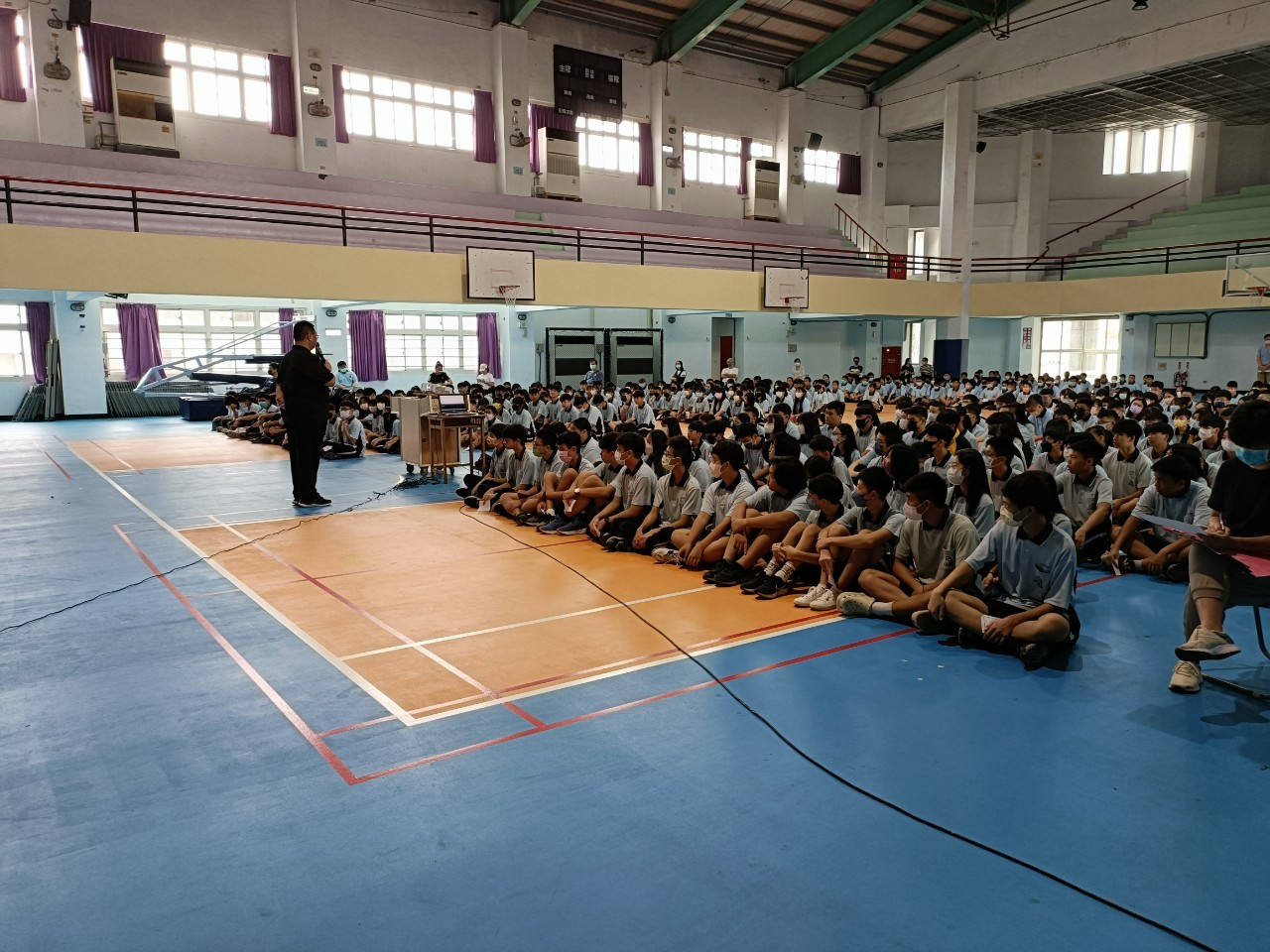 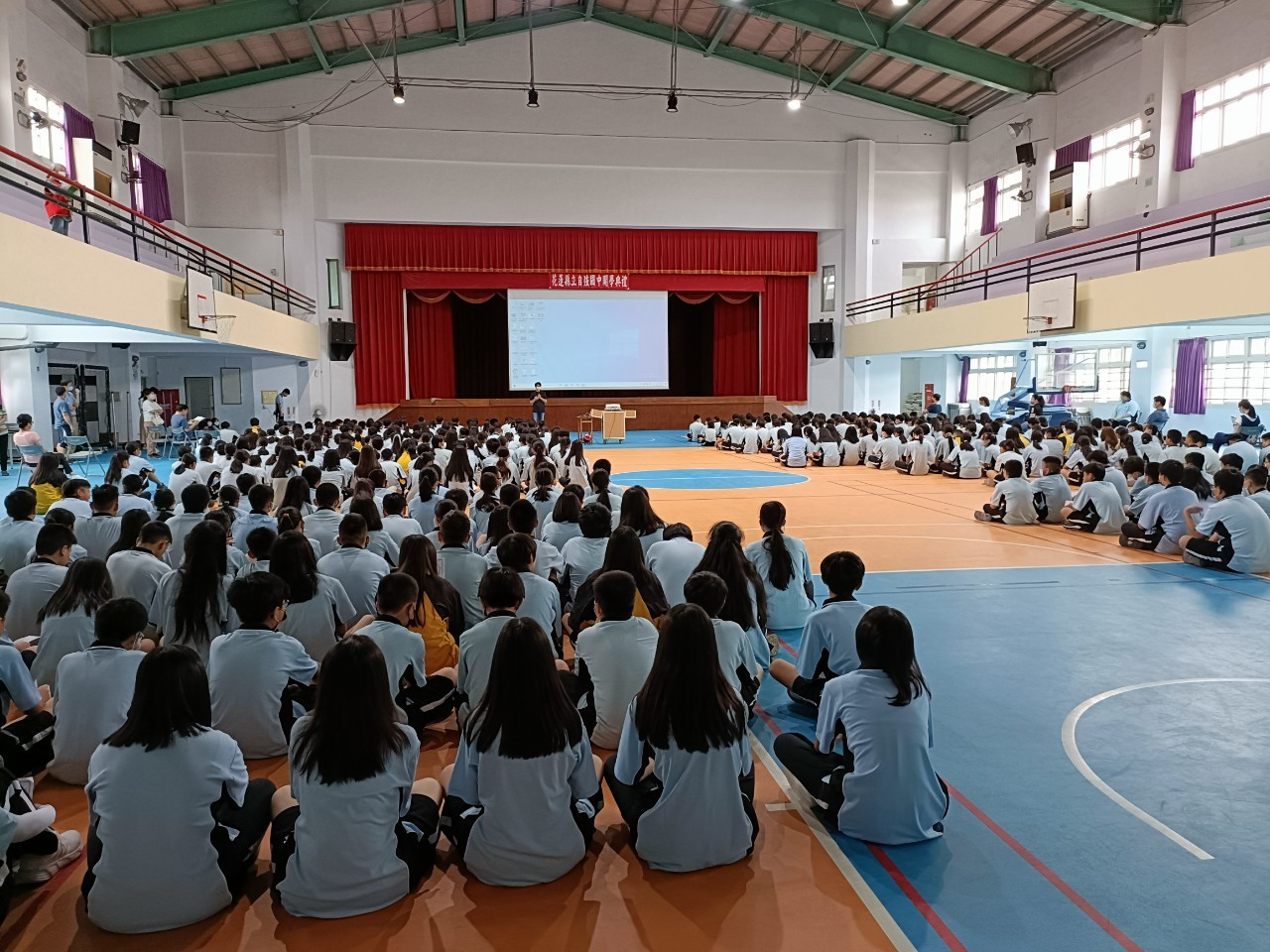 說明總務主任說明地震應對三措施總務主任說明地震應對三措施實施照片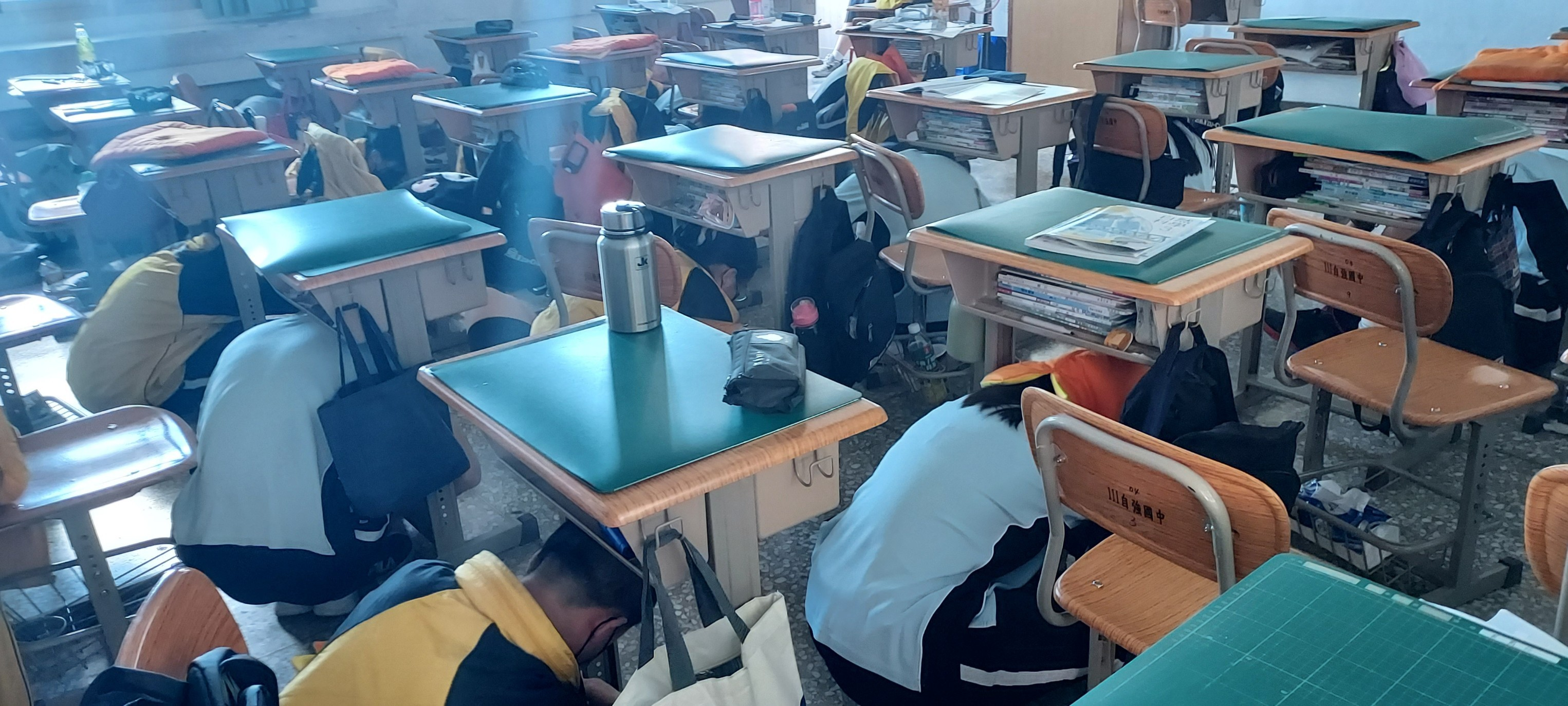 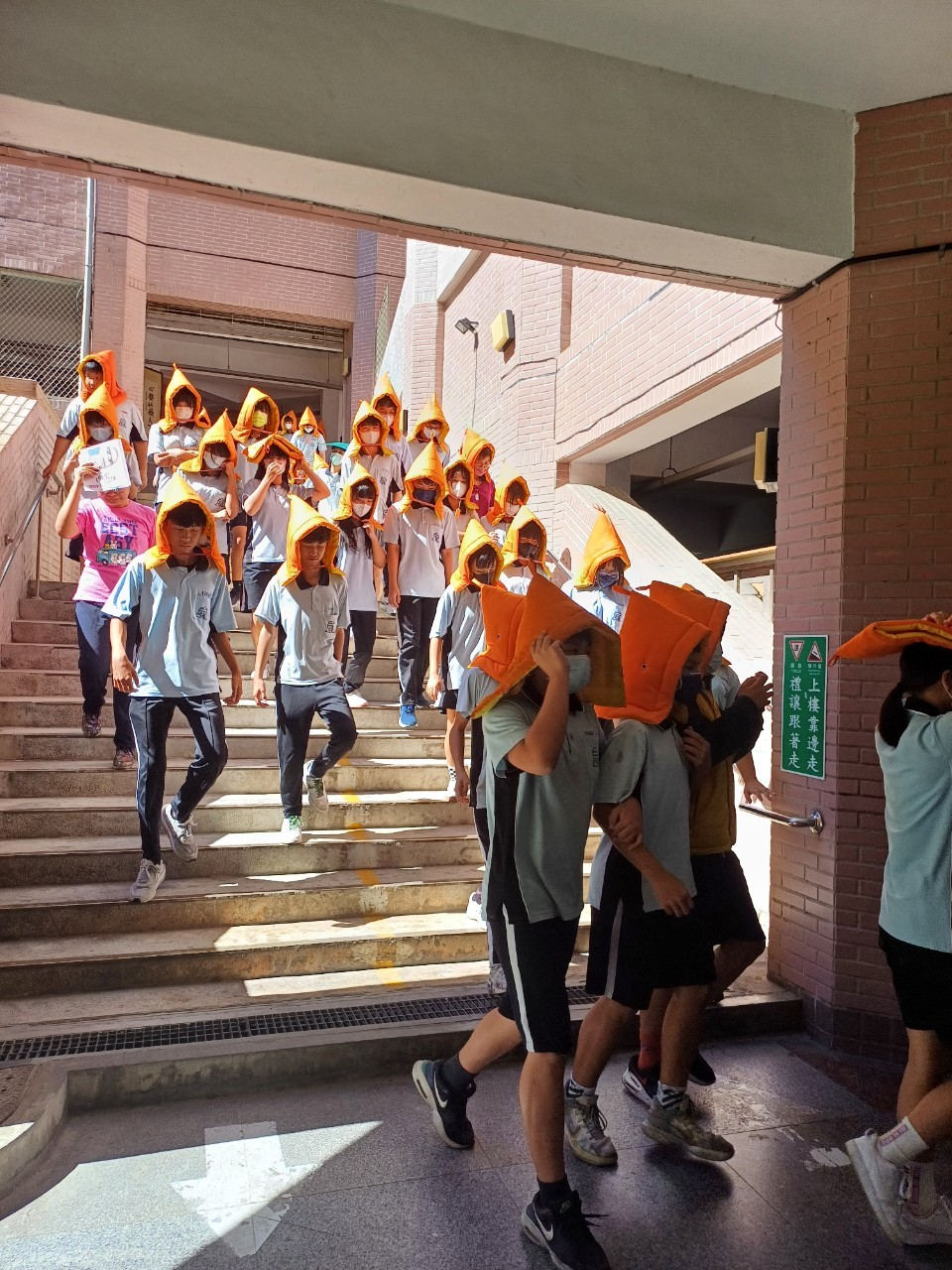 說明國家防災日學生地震避難演練國家防災日學生地震避難演練實施照片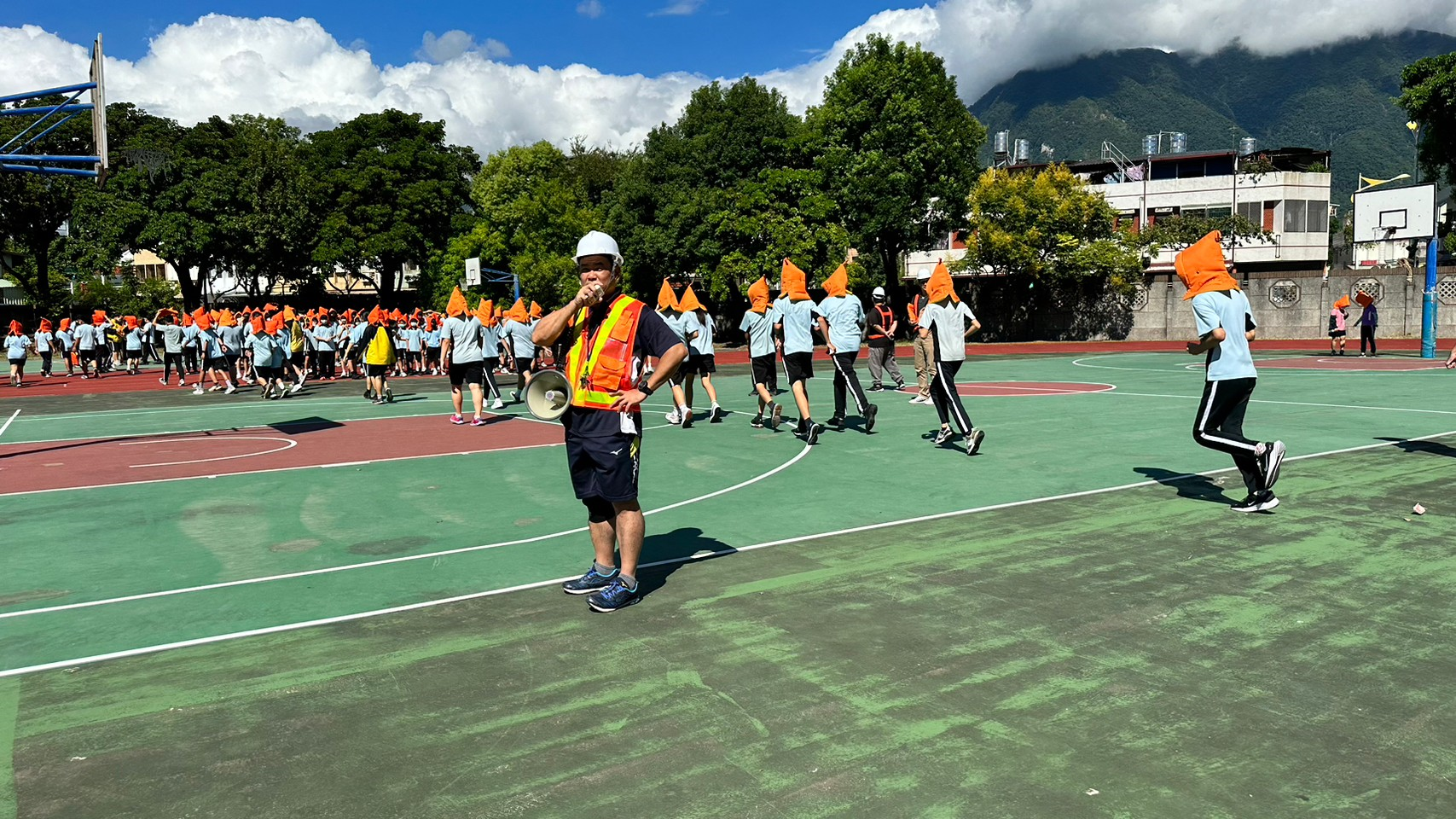 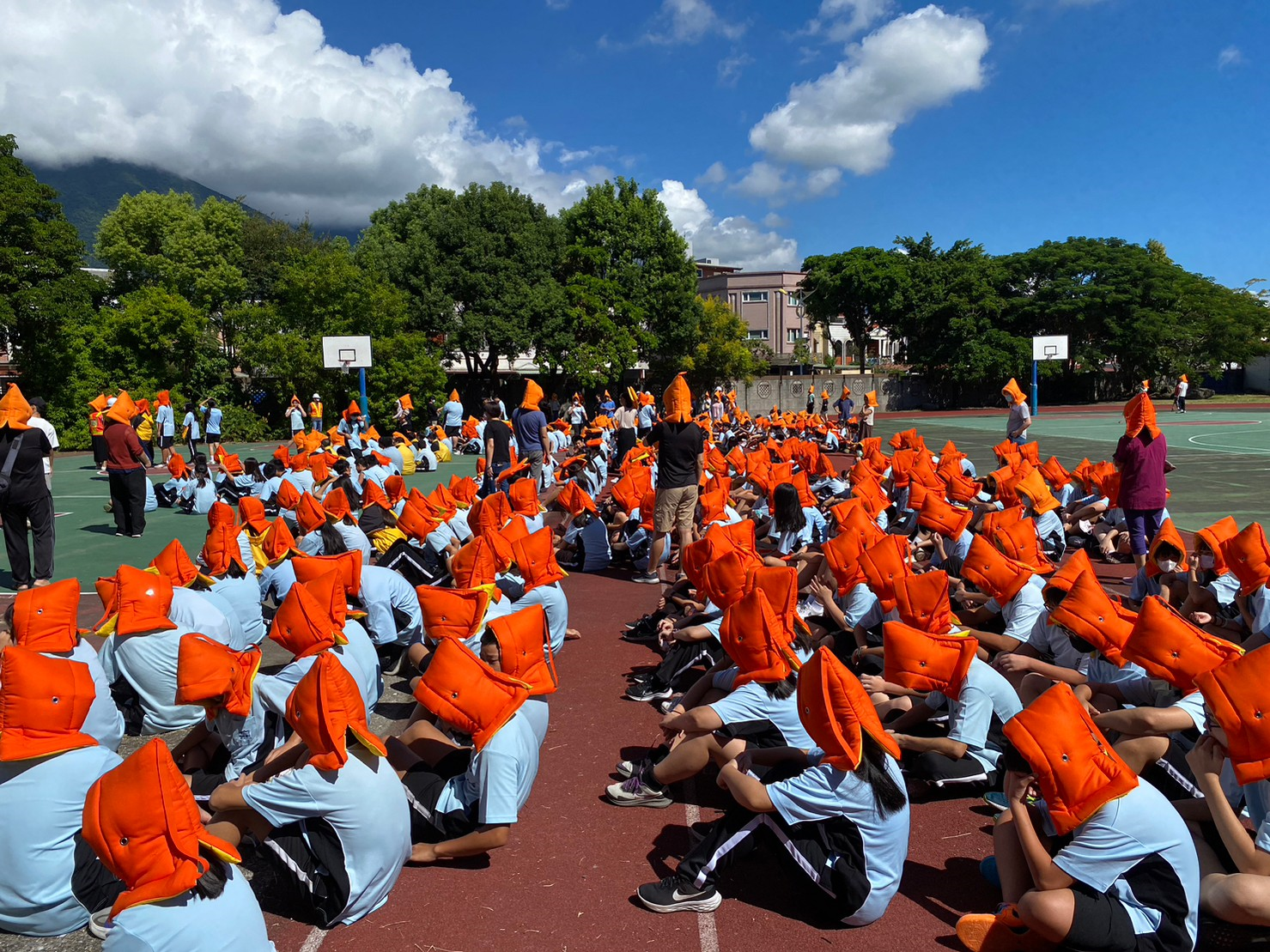 說明國家防災日學生地震疏散演練國家防災日學生地震疏散演練